教学质量管理平台操作手册教师查看评价数据2023年9月一、如何登录平台1、登录PC端【第一步】在浏览器中输入网址：https://jxpj.nankai.edu.cn【第二步】登录平台账号：统一身份认证账号
密码：统一身份认证密码如图1-1所示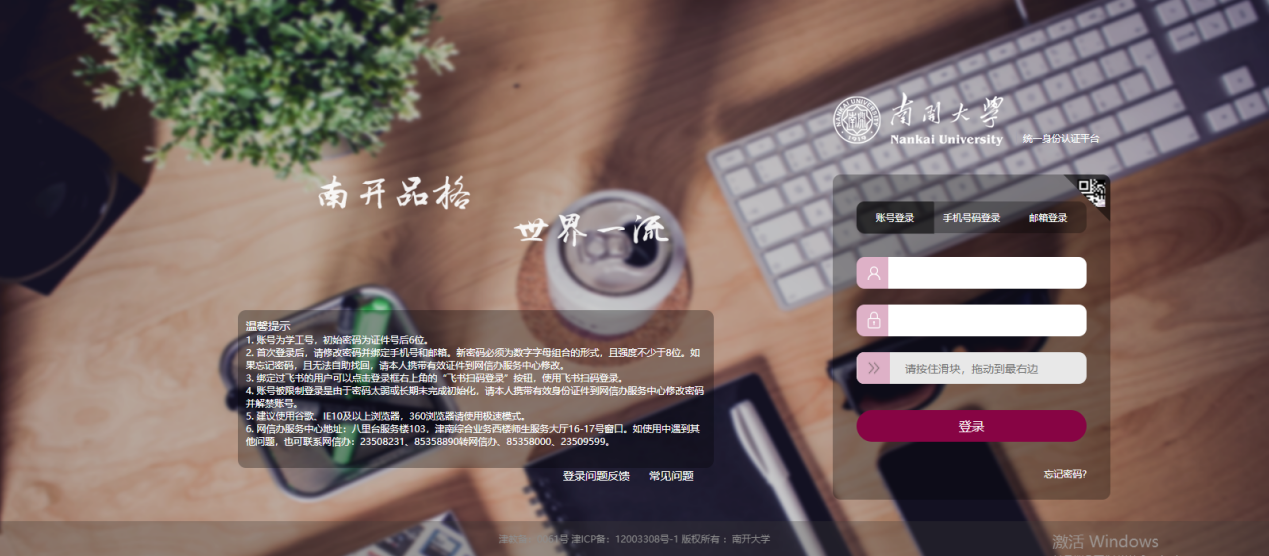 【图1-1】2、登录移动端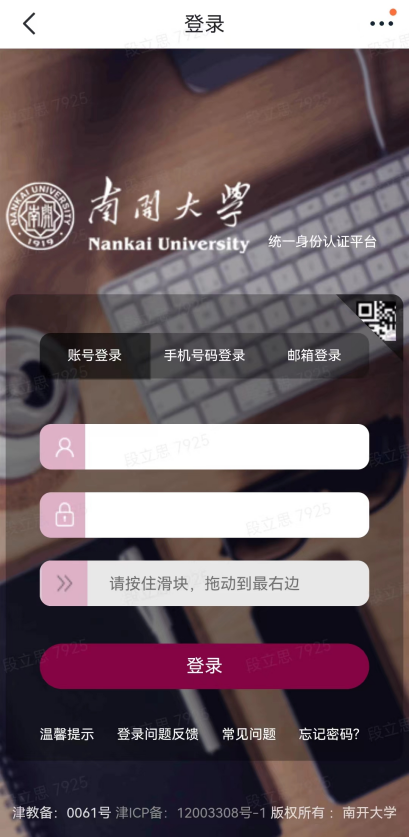 【第一步】打开飞书-南开微应用-教学质量平台【第二步】登录平台账号：统一身份认证账号
密码：统一身份认证密码如右图所示     二、如何查看被评结果2.1网页端查看被评结果在【评价我的】-【评价我的问卷】中筛选问卷类型，可查看问卷得分和详情，如图2-1所示。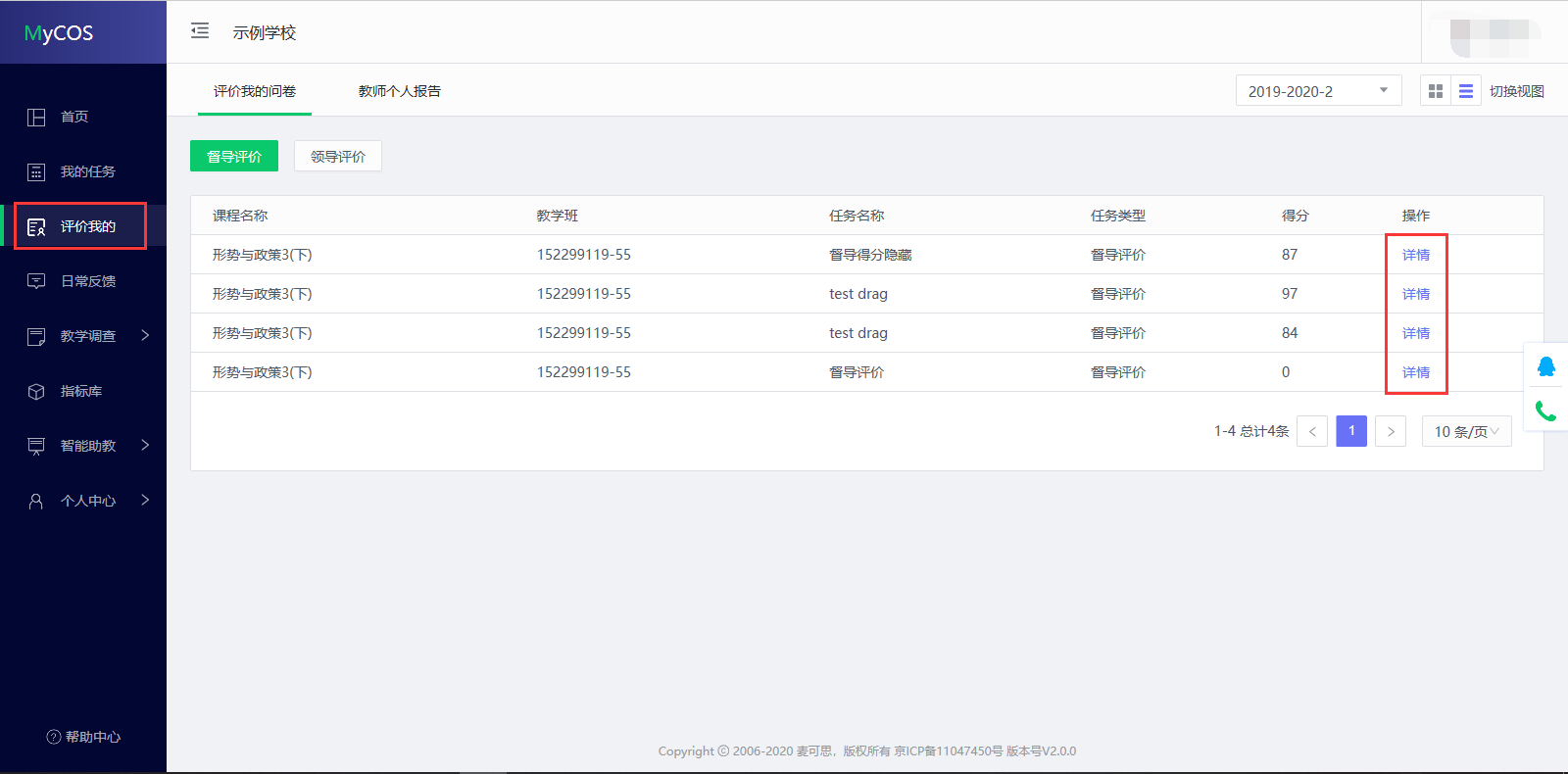 【图2-1】教师个人报告生成成功且校级开放查看权限后，可在【评价我的】-【教师个人报告】中查看，如图2-2所示。右上角可切换学期或下载Word版报告供离线使用。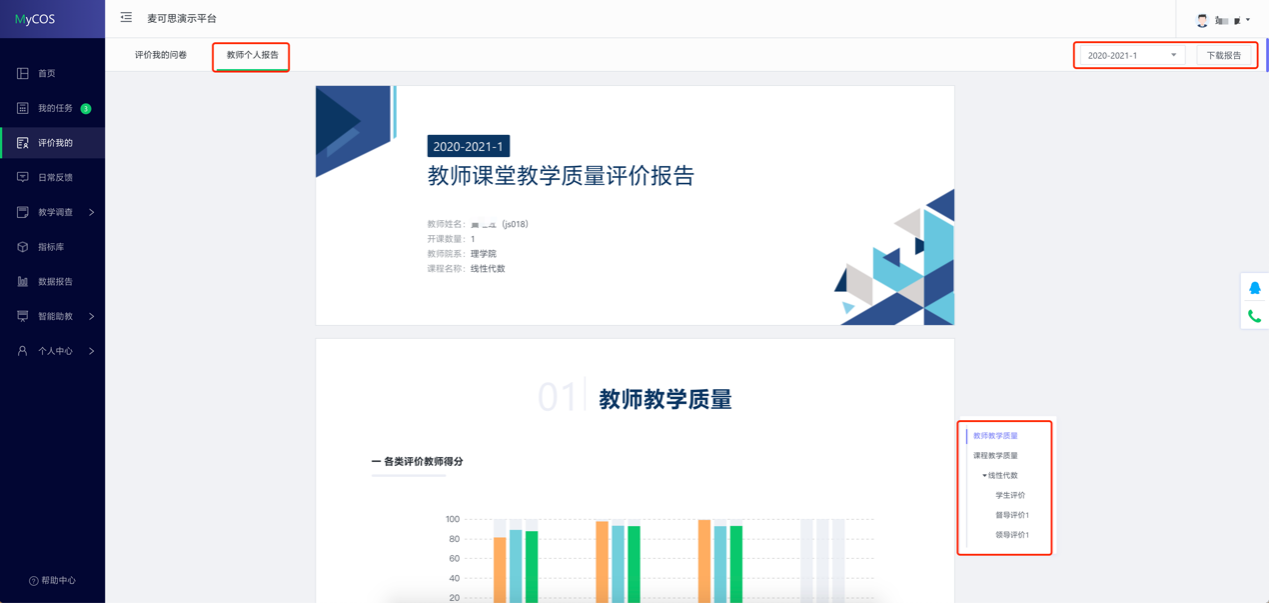 【图2-2】2.2飞书端查看被评结果登录飞书端系统后，在首页点击【评价我的】，点击对应评价类型的卡片，可查看此评价下的所有问卷得分和详情，如图2-3所示。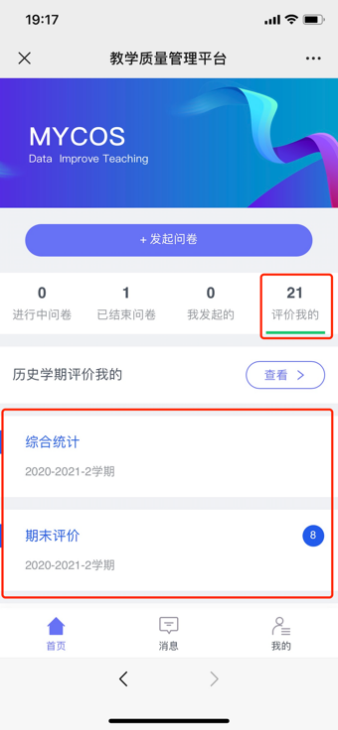 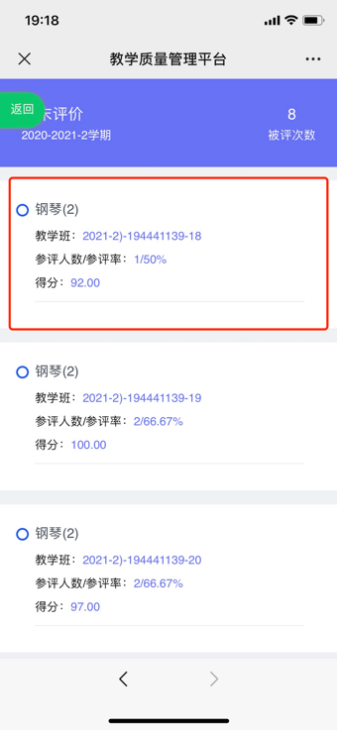 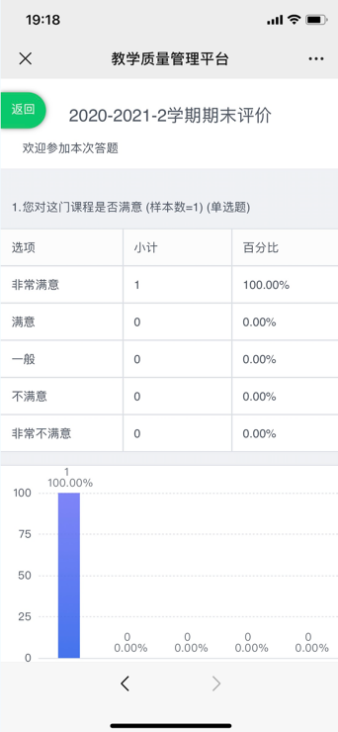 【图2-3】若需要查看历史学期的被评结果，可点击【历史学期评价我的】卡片进行查看。教师可筛选不同学期、不同评价类型查看，如图2-4所示。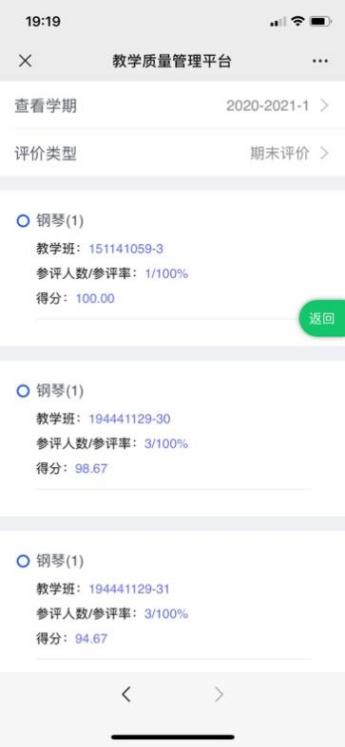 【图2-4】